zaprasza na warsztaty i szkolenie: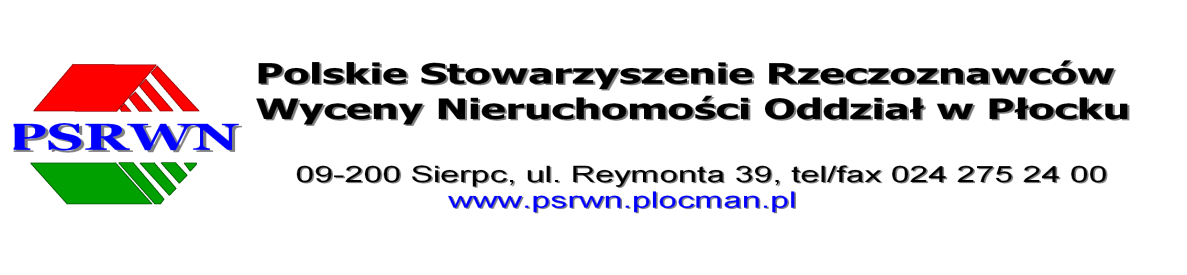 „Wycena wód i gruntów pod wodami z  uwzględnieniem aktualnego  
  Prawa wodnego”, „Szkolenie RODO”. Prowadzący (28-09-2018)Konrad Turkowski - mgr inż. rybactwa śródlądowego, dr nauk rolniczych, dr hab. nauk ekonomicznych, prof. UWM, kierownik Katedry Ekonomii Środowiska, Nieruchomości 
i Agrobiznesu Wydziału Nauk Ekonomicznych na Uniwersytecie Warmińsko-Mazurskim 
w Olsztynie. Rzeczoznawca majątkowy, numer uprawnień zawodowych 848, specjalizuje się w sporządzaniu wycen i ekspertyz dotyczących wyceny stawów rybnych i jezior.Prowadzący (29-09-2018) 
Marek Wiśniewski - Prezydent Polskiej Federacji Stowarzyszeń Rzeczoznawców Majątkowych. interaktywna mapa z linkiem do google maps (ctrl + kliknięcie myszy)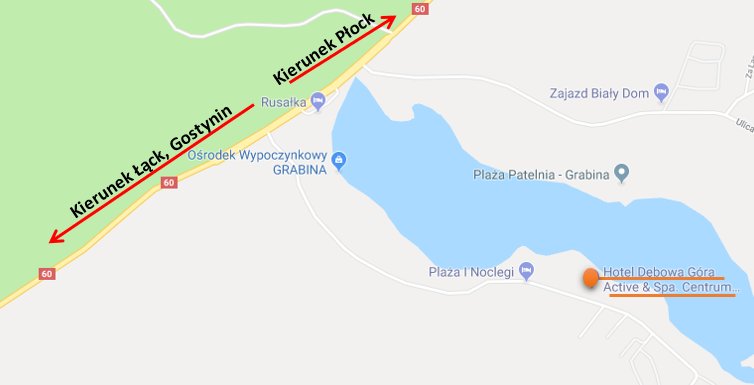 PROGRAM SZKOLENIA:
Dzień pierwszy - 28.09.2018 r. (8 godz. warsztaty) godz. 9.55 - 10.00 otwarciegodz. 10.00 - 11.30 wycena stawów rybnych (wartość użytkowa, podejście porównawcze, podejście dochodowe). godz. 11.30 - 11,50 przerwa ( kawa, herbata, woda mineralna, słodycze )
godz. 11.50 - 13.20 wycena pozostałych gruntów pod wodami (rowy, nieużytki wodne, baseny, oczka wodne itp.),  godz.13.20 - 14.20 obiad godz. 14.20 - 15.50 szczególne przypadki wycen – wycena wartości rynkowej poniesionych nakładów inwestycyjnych na obiektach stawowych. godz. 15.50 - 16,10 przerwa ( kawa, herbata, woda mineralna, słodycze )godz. 16,10 - 17.40 najważniejsze zmiany dotyczące gospodarki nieruchomościami zawarte w aktualnym Prawie wodnym (grunty Skarbu Państwa i wody publiczne, zasady obrotu wodami stojącymi, melioracje wodne, uwarunkowania planistyczne, usługi wodne ze szczególnym uwzględnieniem usług związanych z nieruchomościami, zgoda wodnoprawna, opłaty za usługi wodne).godz. 18.30 - 01.00 uroczysta kolacja przy muzyce z DJ Dzień drugi - 29.09.2018 r. (8 godz. szkolenie)godz. 9.00 - 10.30Podstawy prawne - Ustawa o ochronie danych osobowych i Rozporządzenie UE (RODO)godz. 10.30 - 10,45 przerwa (kawa, herbata, woda mineralna, słodycze)godz. 10.45 - 12.15Ochrona danych osobowych i polityka bezpieczeństwa informacji na przykładzie dokumentów PFSRM.godz. 12,15 - 12,30 przerwa (kawa, herbata, woda mineralna, słodycze)godz. 12,30 - 14,00 Przygotowanie do wymogów RODO w zakresie pomieszczeń i sprzętu, według wymogów aktów wykonawczych i norm technicznych.Szkolenie RODO.
14.00 - 14,15 przerwa ( kawa, herbata, woda mineralna, słodycze )godz. 14.15 - 15,00 Szkolenie RODO cd.
godz. 15.00 - 15.45 obiad Łączny czas zajęć - 16 godz. (8 godz. szkolenie i 8 godz. warsztaty) spełnia wymogi rozporządzenia Ministra Infrastruktury i Rozwoju z dnia 25 kwietnia 2018 roku w sprawie stałego doskonalenia kwalifikacji zawodowych przez rzeczoznawców majątkowych (Dz. U. 2018.811) ), które w 2018 roku zostały określone w wymiarze co najmniej 8 punktów, w tym warsztaty w wymiarze co najmniej 4 pkt.Odpłatność za warsztaty i szkolenie:  480 zł - rzeczoznawcy majątkowi,słownie: czterysta osiemdziesiąt złotych,  400 zł - rzeczoznawcy majątkowi, członkowie PSRWN Oddział w Płocku, słownie: czterysta złotych, 590,40 zł brutto (480 zł + podatek VAT 23%) - pozostali uczestnicy,      słownie: pięćset dziewięćdziesiąt złotych 40/100 brutto. obejmuje koszty organizacyjne, materiały szkoleniowe, obiady, kawę, herbatę, wodę mineralną i słodycze, uroczystą kolację oraz parking.Nocleg uczestnicy rezerwują we własnym zakresie. W „Hotelu Dębowa Góra” cena pokoju dwuosobowego, wraz ze śniadaniem w dniu następnym, wynosi 199,00 zł/pokój brutto (99,50 zł /osoba, brutto w pokoju dwuosobowym).Nocleg, zabiegi Spa czy dodatkowe zamówienia usług gastronomicznych, uczestnicy płacą, gotówką lub kartą kredytową, indywidualnie przy wymeldowaniu z Hotelu.Zgłoszenia, wraz z kopią przelewu należności na konto podane w załączonej karcie zgłoszenia, prosimy przesłać w nieprzekraczalnym terminie do dnia 19.09.2018 r. (liczba miejsc ograniczona, decyduje kolejność zgłoszeń) na adres:Sebastian Gaza
09 - 500 Gostynin, ul. Kutnowska 81
lub pocztą elektroniczną na adres e-mail: sebagaza@wp.pl
tel. kom. 793 555 988                                                                                   W imieniu Zarządu Oddziału:         Prezes PSRWN Oddział w Płocku                        Adam IllerZ A P R A S Z A M YTermin i miejsce:28-29 września 2018 r. Hotel Dębowa Góra *** Active & Spaul. Nowe Rumunki 40/109-520 Łąck koło Płocka 
woj. mazowieckierezerwacja @hoteldebowagora.pltel. +48 24 360 20 21tel. +48 884 881 268www.hoteldebowagora.pl